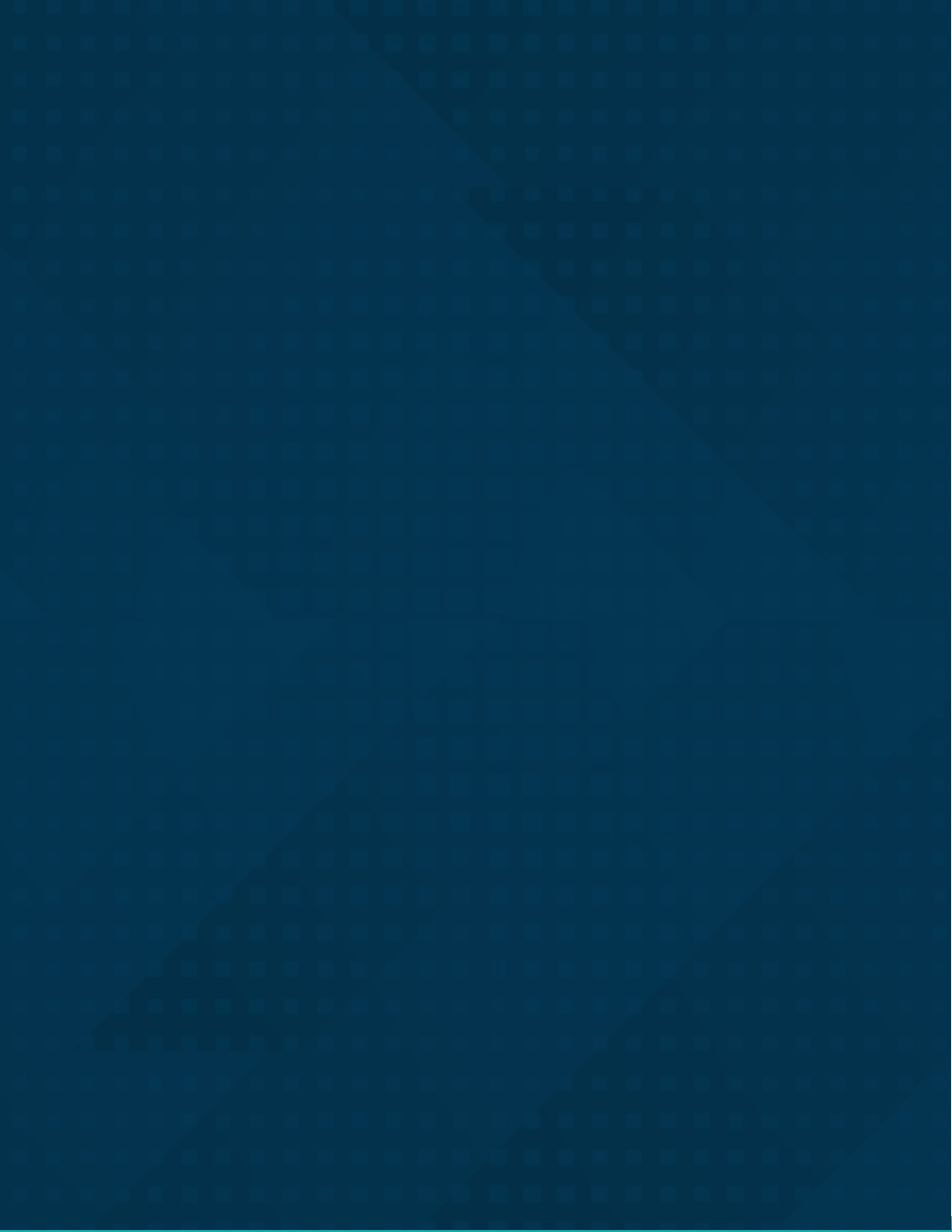 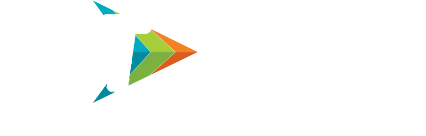 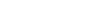 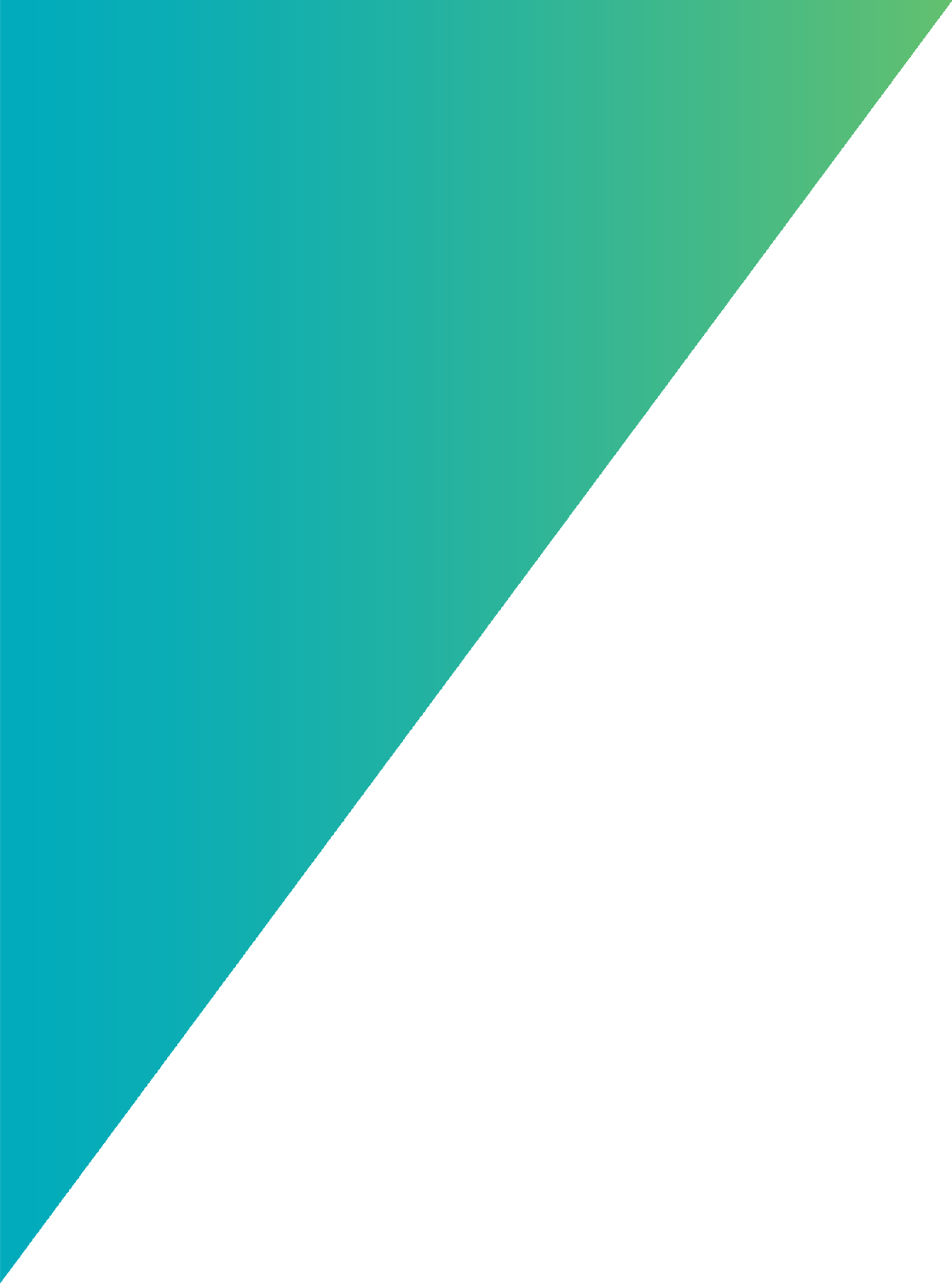 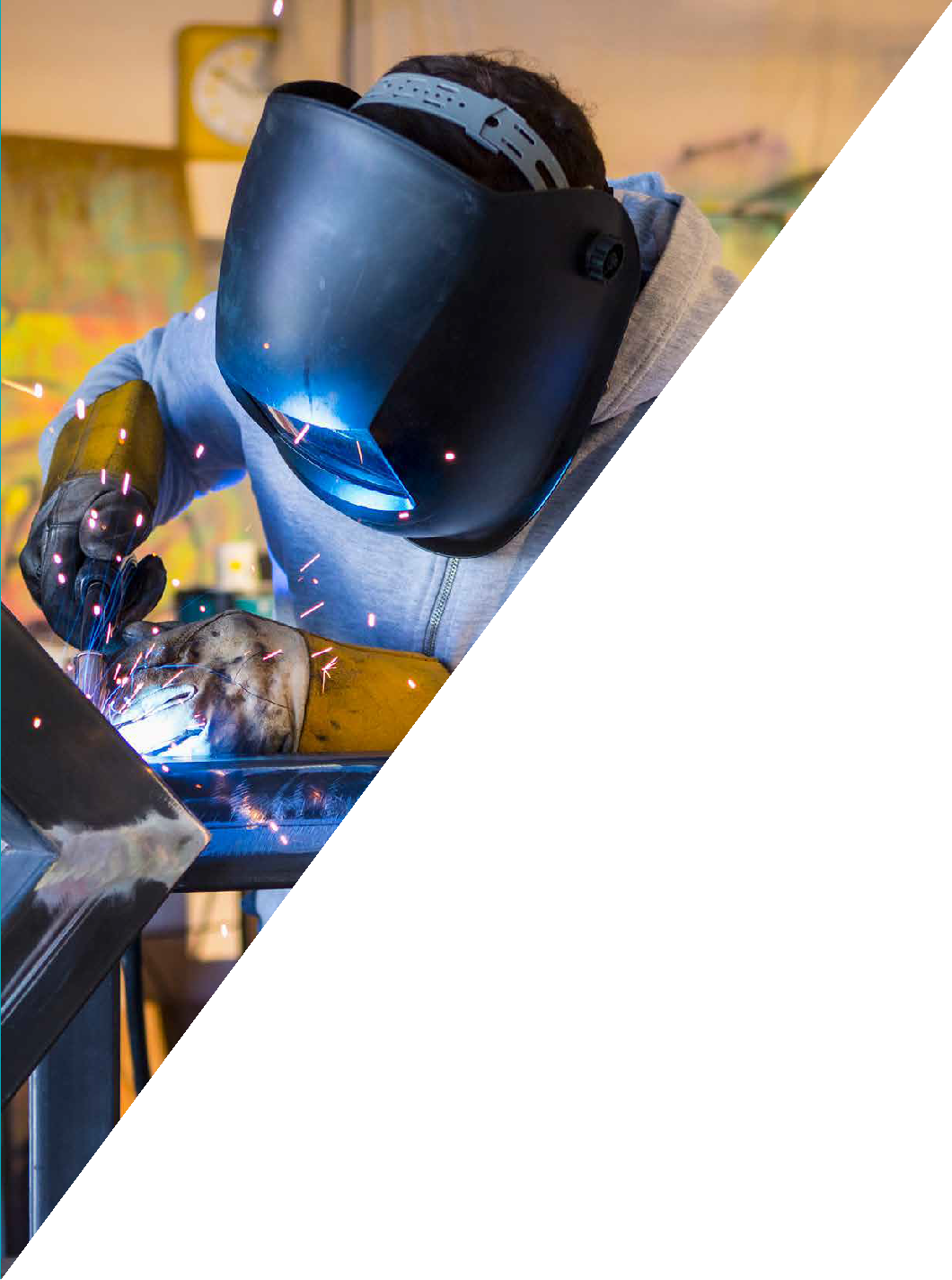 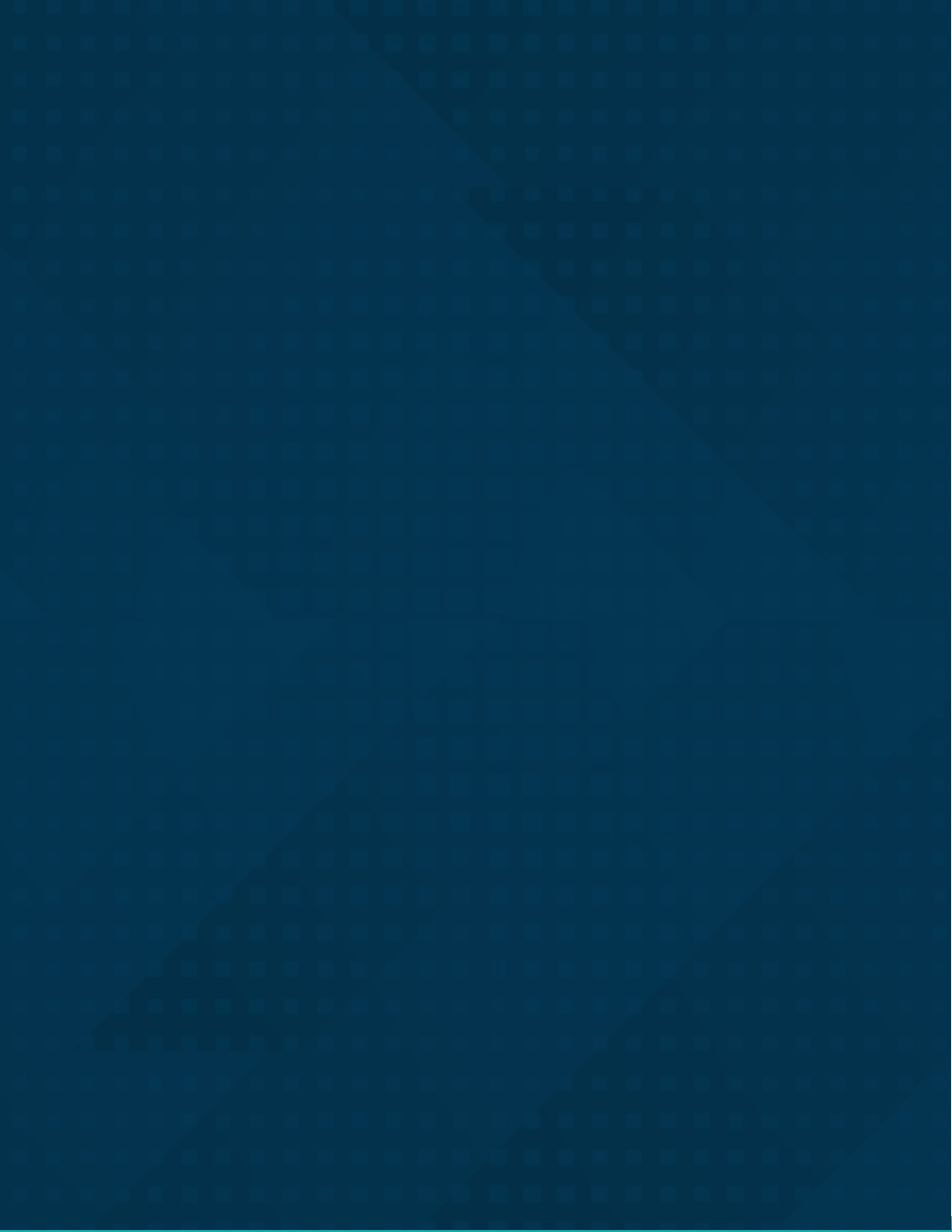 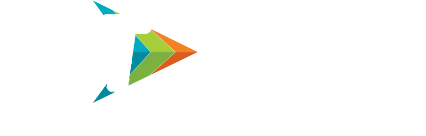 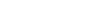 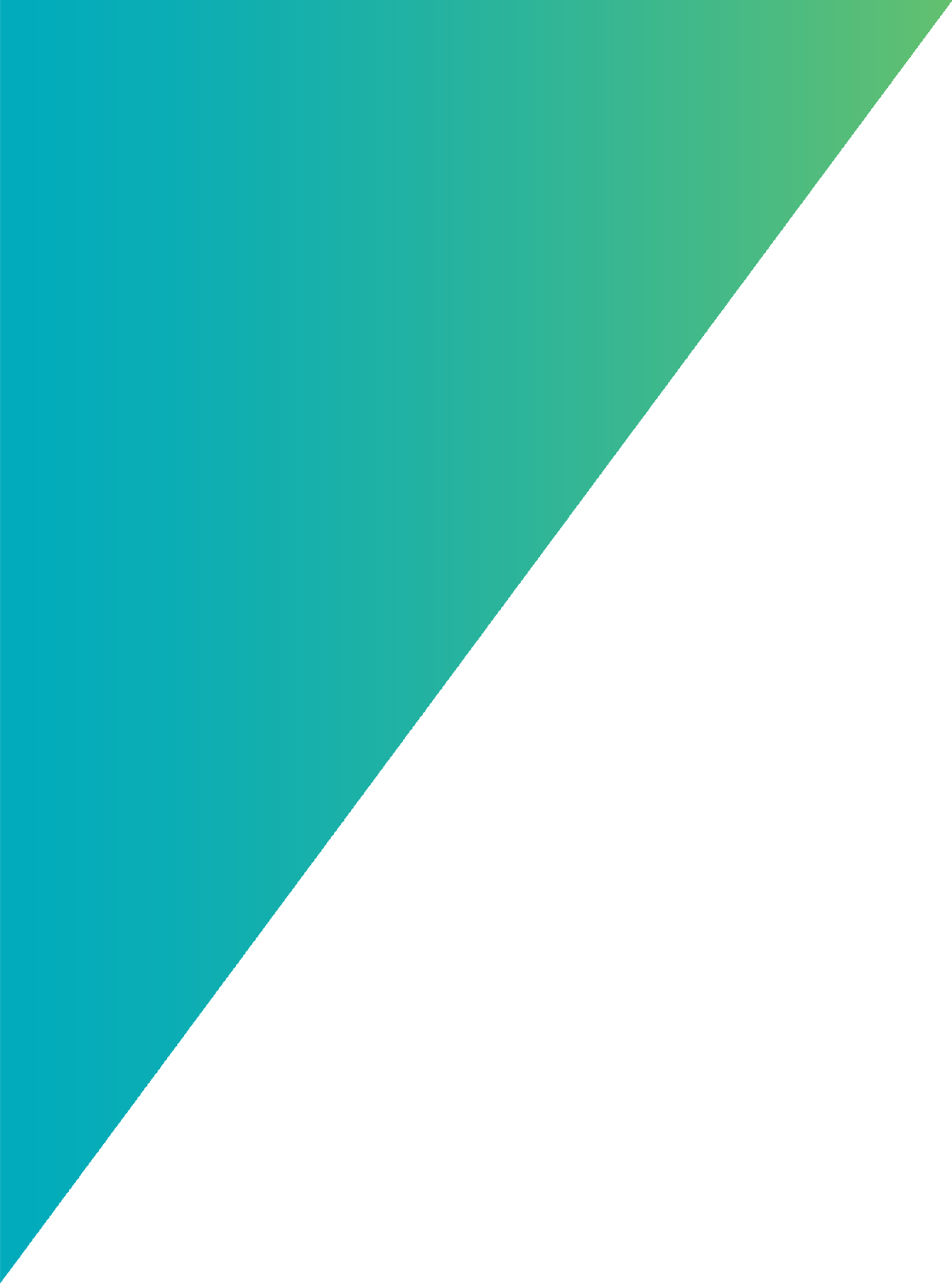 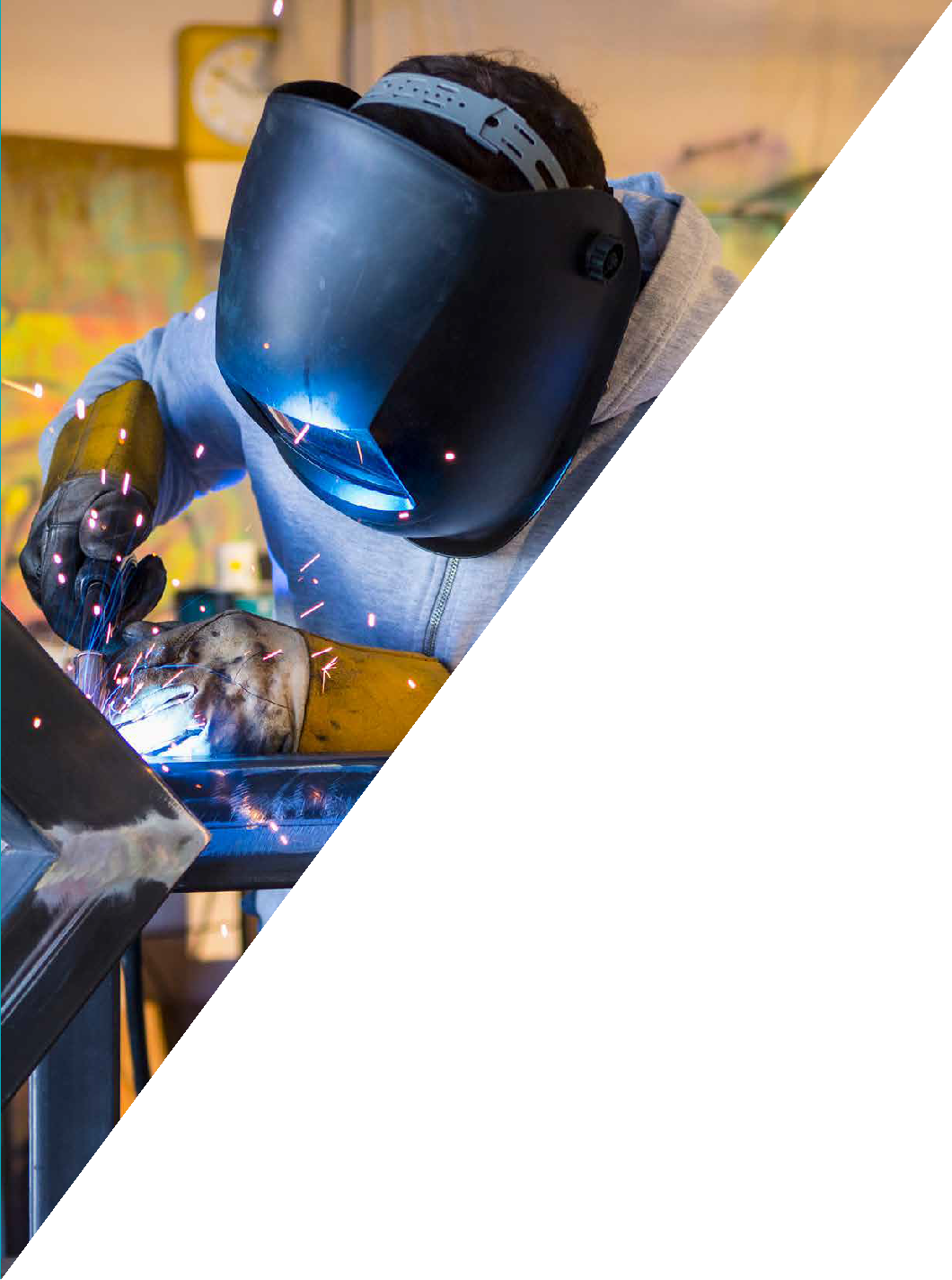 Get ThereAffordablyIntegrated Education and Training  (IET) is a good fit for anyone who wants to build a foundation for a successful career and get into a new job. Earn your credential with basic skills support and workforce preparation  to  get there faster  –  and  most  importantly  –  affordably.Apply for financial aid to pay for course work you need, not a degree that amasses student debt. Earn a degree by stacking courses and applying them toward an associate’s or bachelor’s degree.Connect with your local adult education school and see what IETofferings are available near you.GetThereFL.com